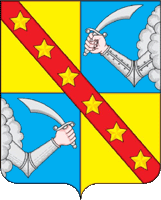 Совет депутатов муниципального образования сельское поселение «Чертолино» Ржевского района  Тверской области РЕШЕНИЕ12.10.2017                                                                                                                                № 93О внесении измененийв Правила землепользования и застройкисельского поселения «Чертолино»Ржевского района Тверской области      На основании протеста  Ржевской межрайонной прокуратуры от 21.09.2017 г. № 22-17 на ст.10, 12.09.2017г № 22-17 на  ст.18 Правил землепользования и застройки сельского поселения «Чертолино» Ржевского района Тверской области, Совет депутатов сельского поселения «Чертолино» Ржевского района Тверской области,РЕШИЛ:        1. Внести в Правила землепользования и застройки сельского поселения «Чертолино» Ржевского района Тверской области, утвержденные Решением Совета депутатов МО сельское поселение «Чертолино» Ржевского района Тверской области от 20.03.2015 г. № 41 «Об утверждении Правил землепользования и застройки сельского поселения «Чертолино» Ржевского района Тверской области», следующие изменения:           а) статью 10 в текстовой части Правил землепользования и застройки сельского поселения «Чертолино» Ржевского района Тверской области дополнить словами:    1.А   «.Установление основных видов разрешенного использования земельных участков и объектов капитального строительства является обязательным применительно к каждой территориальной зоне, в отношении которой устанавливается градостроительный регламент»;        б) статью 18 в текстовой части Правил землепользования и застройки сельского поселения «Чертолино» Ржевского района Тверской области дополнить частью 7.1:       «7.1. Обязательным приложением к разрешению на строительство объекта индивидуального жилищного строительства является представленное застройщиком описание внешнего облика объекта индивидуального жилищного строительства, за исключением случая, предусмотренного частью 10.2 статьи 51 Градостроительного кодекса РФ от 29.12.2004 г. № 190-ФЗ».        2. Разместить Правила землепользования и застройки сельского поселения «Чертолино» Ржевского района Тверской области ( с изменениями и дополнениями)  на официальном сайте администрации сельского поселения «Чертолино» Ржевского района Тверской области в сети Интернет (www.чертолино.ржевский-район.рф) и ФГИС ТП (http://fgis.economy.gov.ru).        3. Настоящее Решение вступает в силу со дня подписания и подлежит обнародованию.        4. Контроль за исполнением настоящего решения возложить на Главу администрации сельского поселения «Чертолино» Ржевского района Тверской области.Глава сельского поселения «Чертолино»Ржевского района Тверской области                                                               Н.П.Иванова                                                            